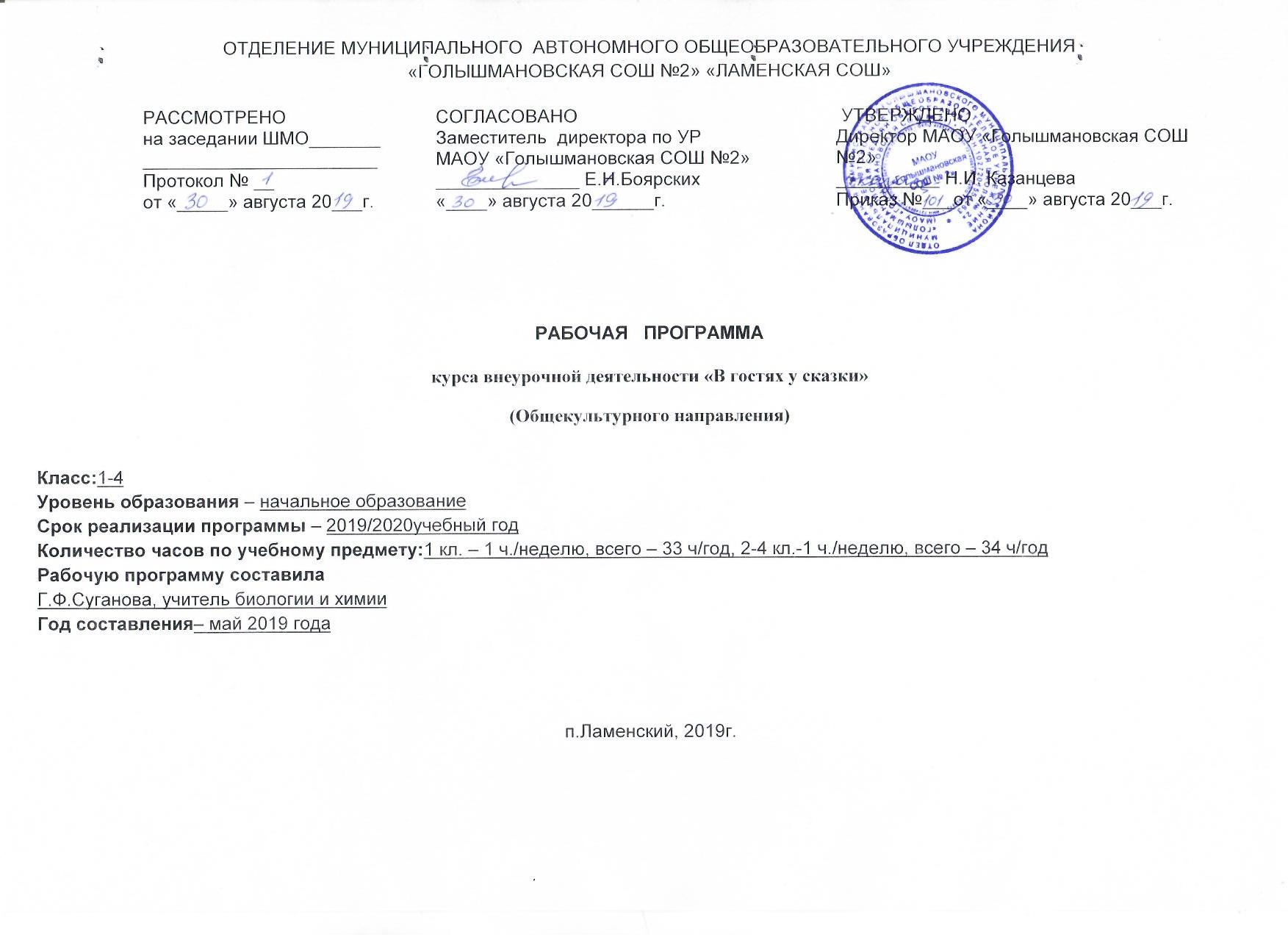 Результаты освоения курса внеурочной деятельности.Цель занятий в кукольном театре:развитие творческих способностей детей средствами кукольного театрального искусства. Данная цель реализуется через решение следующих результатов:Личностные результаты:реализация творческого потенциала личности младшего школьника;систематическое и целенаправленное развитие зрительного восприятия, пространственного мышления, фантазии, речи детей;знакомство учащихся с основами кукольной театрализации (театральная игра и актёрское мастерство, приёмы кукловождения, сценическое движение, сценическая речь, музыкальное оформление пьесы, декорации, история кукольного театра);развитие художественного и ассоциативного мышления младших школьников; познавательной сферы и произвольных психических процессов;обогащение эмоционально-образной сферы школьников;формирование нравственных качеств, гуманистической личностной позиции, позитивного и оптимистического отношения к жизни;Метапредметные результаты. отвечает задачам нравственного, трудового и эстетического воспитания школьников, учитывает интересы детей, их возрастные особенности;обучение в порядке постепенного усложнения - от выполнения отдельных тренировочных упражнений по кукловождению до разыгрывания роли, от упражнений с наиболее простыми в обращении куклами до сложных постановочных композиций.построение занятий согласно логике творчества - от постановки творческой задачи до достижения творческого результата.взаимосвязь развития творческих и познавательных способностей учащихся.построение занятий таким образом, чтобы в активной работе могли участвовать все ученики.Принцип чередования видов деятельностиПредметные результаты.обучение с опорой на идеи педагогического сотрудничества: обучение без принуждения, личностный подход;переориентацию стиля педагогического общения с детьми в направлении насыщения теплотой, терпимостью, ровностью;технику эмоционально-выразительного и тактичного проявления отрицательных и положительных эмоций, чувств, настроений самого педагога;устранение причин эмоционального дискомфорта ребёнка на занятии;насыщение процесса обучения и образовательной среды эмоциональными стимулами: игрой, интеллектуальными эмоциями удивления, необычности, положительными эмоциями уверенности, успеха, достижения; создание художественной среды.Учащиеся научатсячитать, соблюдая орфоэпические и интонационные нормы чтения;выразительному чтению;различать произведения по жанру;развивать речевое дыхание и правильную артикуляцию;видам театрального искусства, основам актёрского мастерства;сочинять этюды по сказкам;умению выражать разнообразные эмоциональные состояния (грусть, радость, злоба, удивление, восхищение)правилам поведения зрителя, этикет в театре до, во время и после спектакля;определять виды и жанры театрального искусства (опера, балет, драма; комедия, трагедия; и т.д.); чётко произносить в разных темпах 8-10 скороговорок;Учащиеся получат возможность научитьсявладеть комплексом артикуляционной гимнастики;действовать в предлагаемых обстоятельствах с импровизированным текстом на заданную тему;произносить скороговорку и стихотворный текст в движении и разных позах;произносить на одном дыхании длинную фразу или четверостишие;произносить одну и ту же фразу или скороговорку с разными интонациями;читать наизусть стихотворный текст, правильно произнося слова и расставляя логические ударения;строить диалог с партнером на заданную тему;подбирать рифму к заданному слову и составлять диалог между сказочными героями.Содержание программы      Занятия в кружке ведутся по программе, включающей несколько разделов.   1 раздел.  Вводное  занятие.   На первом вводном занятии знакомство с коллективом проходит в игре «Снежный ком». Руководитель кружка знакомит ребят с программой кружка, правилами поведения на кружке, с инструкциями по охране труда.  В конце занятия - игра «Театр – экспромт»: «Колобок».-Беседа о театре. Значение театра, его отличие от других видов искусств.   2 раздел.  Театральная игра – исторически сложившееся общественное явление, самостоятельный вид деятельности, свойственный человеку.Задачи учителя. Учить детей ориентироваться в пространстве, равномерно размещаться на площадке, строить диалог с партнером на заданную тему; развивать способность произвольно напрягать и расслаблять отдельные группы мышц, запоминать слова героев спектаклей; развивать зрительное, слуховое внимание, память, наблюдательность, образное мышление, фантазию, воображение, интерес  к сценическому искусству; упражнять в четком произношении слов, отрабатывать дикцию; воспитывать нравственно-эстетические качества.3 раздел.  Культура и техника речи. Игры и упражнения, направленные на развитие дыхания и свободы речевого аппарата.Задачи учителя . Развивать речевое дыхание и правильную артикуляцию, четкую дикцию, разнообразную интонацию, логику речи; связную образную речь, творческую фантазию; учить сочинять небольшие рассказы и сказки, подбирать простейшие рифмы; произносить скороговорки и стихи; тренировать четкое произношение согласных в конце слова; пользоваться интонациями, выражающими основные чувства; пополнять словарный запас.    4 раздел.  Ритмопластика включает в себя комплексные ритмические, музыкальные пластические игры и упражнения, обеспечивающие развитие естественных психомоторных способностей детей, свободы и выразительности телодвижении; обретение ощущения гармонии своего тела с окружающим миром. Упражнения «Зеркало», «Зонтик», «Пальма».Задачи учителя. Развивать умение произвольно реагировать на команду или музыкальный сигнал, готовность действовать согласованно, включаясь в действие одновременно или последовательно; развивать координацию движений; учить запоминать заданные позы и образно передавать их; развивать способность искренне верить в любую воображаемую ситуацию; учить создавать образы животных с помощью выразительных пластических движений. 5 раздел.  Основы театральной культуры. Детей знакомят с элементарными понятиями, профессиональной терминологией театрального искусства (особенности театрального искусства; виды театрального искусства, основы актерского мастерства; культура зрителя).Задачи учителя.  Познакомить детей с театральной терминологией; с основными видами театрального искусства; воспитывать культуру поведения в театре.      6 раздел.  Работа над спектаклем (пьесой, сказкой)  базируется на авторских пьесах и включает в себя знакомство с пьесой, сказкой, работу над спектаклем – от этюдов к рождению спектакля. Показ спектакля.      Задачи учителя. Учить сочинять этюды по сказкам, басням; развивать навыки действий с воображаемыми предметами; учить находить ключевые слова в отдельных фразах и предложениях и выделять их голосом; развивать умение пользоваться интонациями, выражающими разнообразные эмоциональные состояния (грустно, радостно, сердито, удивительно, восхищенно, жалобно, презрительно, осуждающе, таинственно и т.д.); пополнять словарный запас, образный строй речи.   7 раздел. Заключительное занятие Подведение итогов обучения, обсуждение и анализ успехов каждого воспитанника. Отчёт, показ любимых инсценировок.Тематическое планирование. .КАЛЕНДАРНО-ТЕМАТИЧЕСКОЕ ПЛАНИРОВАНИЕкурса внеурочной деятельности «В гостях у сказки»    Класс:      1- 4 класс    Руководитель курса:  Суганова Галина Федоровна    Учебный год: 2019-2020п.Ламенский 2019гКалендарно-тематическое планированиеЛист корректировки рабочей программыкурса внеурочной деятельности  - «В гостях у сказки» руководителя курса внеурочной деятельности - Сугановой Галины Федоровны  № п/п раздела и темНазвание раздела, темыКоличество часов отводимых на освоение темы№ п/п раздела и темНазвание раздела, темыКоличество часов отводимых на освоение темы1Вводное  занятие.11.1Вводное занятие.12Театральная игра.112.1Здравствуй, театр! 12.2Театральная игра.12.3Репетиция  сказки «Теремок». 12.4В мире пословиц. 12.5Виды театрального искусства.12.6Правила поведения в театре.12.7Кукольный театр. 12.8Театральная азбука.12.9Театральная игра «Сказка, сказка, приходи».  12.10Инсценирование мультсказок.12.11По книге «Лучшие мультики малышам».13Культура и техника речи.103.1Основы театральной культуры.13.2Инсценирование  народных  сказок о животных.13.3Кукольный театр. Постановка с использованием кукол.  13.4Чтение в лицах стихов А. Барто, И.Токмаковой, Э.Успенского.13.5Театральная игра.13.6Театральная игра.13.7Постановка сказки «Пять забавных медвежат» В. Бондаренко.13.8Культура и техника речи.13.9Инсценирование сказки «Пых».13.10Показ сказки «Пых».14Ритмопластика.14.1Ритмопластика15Основы театральной культуры.35.1Просмотр сказок в видеозаписи. 15.2Театральная игра 15.3Ритмопластика.Чтение по ролям рассказов Сладкова о животных и их инсценирование.16Работа над спектаклем (пьесой, сказкой)76.1Сказки-несказки Бианки. Инсценировка.16.2Знакомство  с сказками К.И.Чуковского. 16.3Показ  сказок К.И.Чуковского 16.4Ритмопластика. 16.5Театральная игра.16.6Инсценирование басен Крылова.16.7Сказки-несказки Бианки. Инсценировка.17Заключительное занятие . 17.1Заключительное занятие.1Итого:34СОГЛАСОВАНОЗаместитель директора по УРМАОУ «Голышмановская СОШ №2»________________    Е.И.Боярских «____» _______________ 20_____г. Приложение №___ к Рабочей программе учителя утвержденной приказом директора по школе от «__» _______20______ № _______№ п/п урокаДата проведенияДата проведенияТема занятияВиды деятельности(элементы содержания. Контроль)Результаты освоения курса внеурочной деятельности№ п/п урокапланфактТема занятияВиды деятельности(элементы содержания. Контроль)Результаты освоения курса внеурочной деятельностиТема.1. Вводное занятие (1ч.)Тема.1. Вводное занятие (1ч.)Тема.1. Вводное занятие (1ч.)Тема.1. Вводное занятие (1ч.)Тема.1. Вводное занятие (1ч.)Тема.1. Вводное занятие (1ч.)105.09.2019Вводное занятие. БеседаНаучатся правилам поведения зрителя, этикет в театре до, во время и после спектакля;Тема 2. Театральная игра (11ч.)Тема 2. Театральная игра (11ч.)Тема 2. Театральная игра (11ч.)Тема 2. Театральная игра (11ч.)Тема 2. Театральная игра (11ч.)Тема 2. Театральная игра (11ч.)212.09Здравствуй, театр! Фронтальная работаопределять виды и жанры театрального искусства (опера, балет, драма; комедия, трагедия; и т.д.);319.09 Театральная игра.Групповая работа.чётко произносить в разных темпах 8-10 скороговорок;426.09Репетиция  сказки «Теремок». Индивидуальная работаправилам поведения зрителя, этикет в театре до, во время и после спектакля;503.10В мире пословиц. Индивидуальная работаопределять виды и жанры театрального искусства (опера, балет, драма; комедия, трагедия; и т.д.);610.10Виды театрального искусства.Словесные формы работычётко произносить в разных темпах 8-10 скороговорок;717.10Правила поведения в театре.Играправилам поведения зрителя, этикет в театре до, во время и после спектакля;824.10Кукольный театр. Отработка дикциичитать, соблюдая орфоэпические и интонационные нормы чтения;907.11Театральная азбука.Индивидуальная работавыразительному чтению;1014.11Театральная игра «Сказка, сказка, приходи».  Фронтальная работаразличать произведения по жанру;1121.11Инсценирование мультсказокПо книге «Лучшие мультики малышам».Фронтальная работаразвивать речевое дыхание и правильную артикуляцию;1228.11Театральная игра. Групповая работа, словесные методывидам театрального искусства, основам актёрского мастерства;Тема 3. Культура и техника речи (10ч.)Тема 3. Культура и техника речи (10ч.)Тема 3. Культура и техника речи (10ч.)Тема 3. Культура и техника речи (10ч.)Тема 3. Культура и техника речи (10ч.)Тема 3. Культура и техника речи (10ч.)1305.12Основы театральной культуры.Групповая работа, поисковые методыПодбор музыкальных произведений к знакомым сказкам1412.12Инсценирование  народных  сказок о животных.Фронтальная работа, словесные методывключаться в диалог, в коллективное обсуждение, проявлять инициативу и активность1519.12Кукольный театр. Постановка с использованием кукол.  Фронтальная работа, словесные методыработать в группе, учитывать мнения партнёров, отличные от собственных;1626.12Чтение в лицах стихов А. Барто, И.Токмаковой, Э.Успенского.Индивидуальная работаобращаться за помощью;17-18Театральная игра. Групповая работа. Методы поисковые, наглядныеформулировать свои затруднения;19Постановка сказки «Пять забавных медвежат» В. Бондаренко.Словесные и наглядные методыпредлагать помощь и сотрудничество; 20Культура и техника речи.Инсценирование сказки «Пых».Словесные и наглядные методы.Групповая работаслушать собеседника;21Инсценирование сказки «Пых».Словесные и наглядные методы.Групповая работадоговариваться о распределении функций и ролей в совместной деятельности, приходить к общему решению; 22 Показ сказки «Пых».Словесные и наглядные методы.Групповая работаРаботать над постановкой дыхания. Репетиция сказкиТема 4. Ритмопластика (1 ч.)Тема 4. Ритмопластика (1 ч.)Тема 4. Ритмопластика (1 ч.)Тема 4. Ритмопластика (1 ч.)Тема 4. Ритмопластика (1 ч.)Тема 4. Ритмопластика (1 ч.)23Ритмопластика. Наглядные методыРабота над созданием образов животных с помощью жестов и мимикиТема 5. Основы театральной культуры (3 ч.)Тема 5. Основы театральной культуры (3 ч.)Тема 5. Основы театральной культуры (3 ч.)Тема 5. Основы театральной культуры (3 ч.)Тема 5. Основы театральной культуры (3 ч.)Тема 5. Основы театральной культуры (3 ч.)24Просмотр сказок в видеозаписи. Наглядные методыВыполнять упражнений на расслабление мышц. Пальчиковые игры25Театральная игра. Наглядные методы и фронтальная работаСоздание этюдов26Ритмопластика.Чтение по ролям рассказов Сладкова о животных и их инсценирование.Наглядные методыВыполнять упражнений на расслабление мышц. Пальчиковые игрыТема 6.  Работа над спектаклем (пьесой, сказкой)  (7ч.)  Тема 6.  Работа над спектаклем (пьесой, сказкой)  (7ч.)  Тема 6.  Работа над спектаклем (пьесой, сказкой)  (7ч.)  Тема 6.  Работа над спектаклем (пьесой, сказкой)  (7ч.)  Тема 6.  Работа над спектаклем (пьесой, сказкой)  (7ч.)  Тема 6.  Работа над спектаклем (пьесой, сказкой)  (7ч.)  27Сказки-несказки Бианки. Инсценировка.Наглядные методывключаться в диалог, в коллективное обсуждение, проявлять инициативу и активность28Знакомство  с сказками К.И.Чуковского. Словесные и наглядные методыработать в группе, учитывать мнения партнёров, отличные от собственных;29Показ  сказок К.И.Чуковского. Словесные и наглядные методыобращаться за помощью;30Ритмопластика .Наглядные методыРазучивание упражнений под музыку31Театральная игра.Словесные и наглядные методыРепетиции, подбор костюмов, реквизита32,33Инсценирование басен Крылова.Словесные и наглядные методыРепетиции, подбор костюмов, реквизитаТема 7. Заключительное занятие  (1ч.)Тема 7. Заключительное занятие  (1ч.)Тема 7. Заключительное занятие  (1ч.)Тема 7. Заключительное занятие  (1ч.)Тема 7. Заключительное занятие  (1ч.)Тема 7. Заключительное занятие  (1ч.)34Заключительное занятие. Фронтальная работа. Словесные методы«Капустник» - показ любимых инсценировокИтого:   34 часаИтого:   34 часаИтого:   34 часаИтого:   34 часаНазвание раздела, темыДата проведения по плануПричина корректировкиКорректирующие мероприятияДата проведения по факту